Pengaruh Kecerdasan Visual-Spasial Terhadap Kemampuan Pemecahan Masalah Dan Disposisi Matematis Siswa Pada MateriVektor Kelas X IPA MA se-Kabupaten Serdang Bedagai.NURDIONOUniversitas Muslim Nusantara Al Washliyah Medan, 2022Nurdiono.spd@gmail.comGardner dalam bukunya mengatakan bahwa kecerdasan manusia itu tidak tunggal, tapi majemuk (Multiple Intelligence), bahkan bisa dikatakan tak terbatas kecerdasan yang diharapkan mampu membantu siswa untuk menyelesaikan berbagai problem yang ada pada dirinya. Sehingga siswa dapat berpikir kritis, kreatif, mampu memecahkan masalah dengan baik dan memberi pengaruh terhdap disposisi matematis siswa. Dari delapan kecerdasan yang ada, kecerdasan spasial- visual diduga berpengaruh pada kemampuan pemecahan masalah matematika dan disposisi matematis siswa pada materi vector. Penelitian ini bertujuan untuk menganalisis pengaruh kecerdasan visual spasial terhadap kemampuan pemecahan masalah vector di R2 dan R3 dan kecerdasan spasial-visual terhadap disposisi matematis siswa, Penelitian ini menggunakan pendekatan kuantitatif dengan metode penelitian ex post facto. Teknik pengumpulan data yaitu teknik pengukuran, alat pengumpulan data yberupa tes visual spasial dan tes kemampuan pemecahan masalah serta angket disposisi matematis. Hasil penelitian ini menunjukkan bahwa terdapat pengaruh kecerdasan Visual spasial terhadap kemampuan pemecahan masalah vektor dengan perolehan nilai 𝐹ℎ𝑖𝑡𝑢𝑛𝑔 19467 > 𝐹𝑡𝑎𝑏𝑒𝑙 3.94 dan terdapat pengaruh kecerdasan visual spasial terhadap disposisi matematis siswa dengan perolehan nilai 𝑡ℎ𝑖𝑡𝑢𝑛𝑔 22.727 > 𝑡𝑡𝑎𝑏𝑒𝑙 3.94, besarnya pengaruh kecerdasan visual spasial terhadap kemampuan pemecahan masalah sebesar 16.6% dan pengaruh kecerdasan visual spasial terhadap disposisi matematis siswa sebesar 18.8%Kata Kunci	: Kecerdasan Visual Spasial, Kemampuan pemecahan Maslah matematika, Disposisi matematis Siswa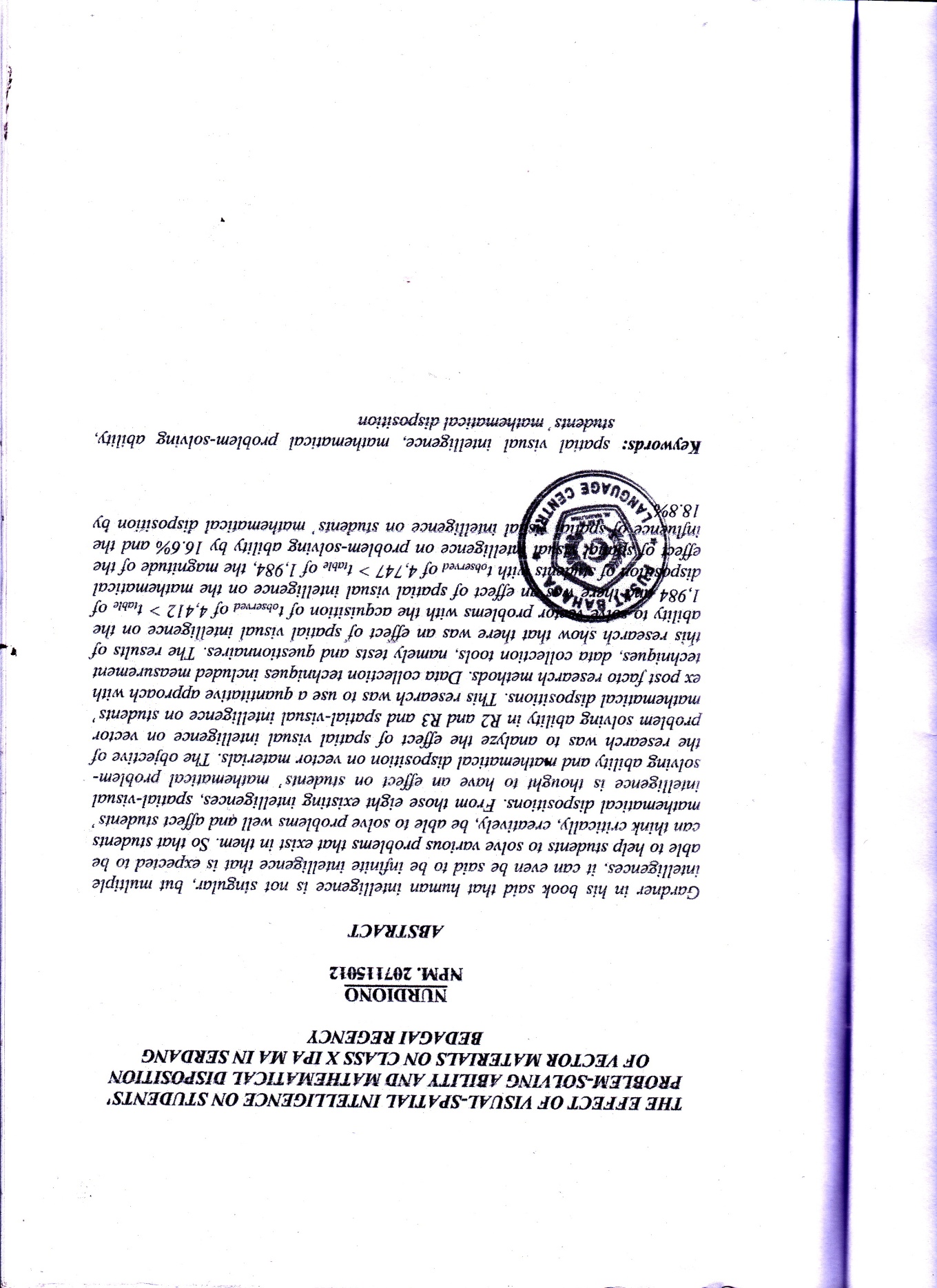 